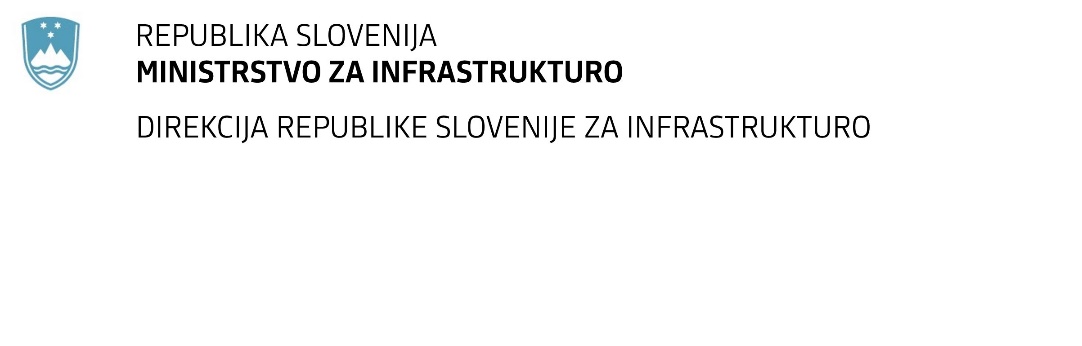 SPREMEMBA RAZPISNE DOKUMENTACIJE za oddajo javnega naročila Obvestilo o spremembi razpisne dokumentacije je objavljeno na "Portalu javnih naročil". Obrazložitev sprememb:Spremembe so sestavni del razpisne dokumentacije in jih je potrebno upoštevati pri pripravi ponudbe.Številka:43001-245/2022-01oznaka naročila:D-150/22 G   Datum:19.08.2022MFERAC:2431-22-000966/0Ureditev R2-432/1284 Rogatec-Kidričevo, skozi naselje Stoperce, od km 7+771 do km 9+163Naročnik je pripravil Spremembo razpisne dokumentacije in objavlja dodatno dokumentacijo:- načrt PZI za javno razsvetljavo